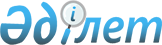 Об утверждении формы заявления о выдаче разрешения на специальное водопользование
					
			Утративший силу
			
			
		
					Приказ Министра сельского хозяйства Республики Казахстан от 12 сентября 2011 года № 14-1/513. Зарегистрирован в Министерстве юстиции Республики Казахстан 30 сентября 2011 года № 7228. Утратил силу приказом Министра сельского хозяйства Республики Казахстан от 19 марта 2015 года № 19-1/248      Сноска. Утратил силу приказом Министра сельского хозяйства РК от 19.03.2015 № 19-1/248.      В соответствии с подпунктом 1) пункта 10 статьи 66 Водного кодекса Республики Казахстан, ПРИКАЗЫВАЮ:



      1. Утвердить прилагаемую форму заявления о выдаче разрешения на специальное водопользование.



      2. Департаменту стратегии использования природных ресурсов Министерства сельского хозяйства Республики Казахстан (Мейрембеков К. А.) в установленном законодательством порядке обеспечить государственную регистрацию настоящего приказа в Министерстве юстиции Республики Казахстан.



      3. Контроль за исполнением настоящего приказа возложить на  вице-министра сельского хозяйства Республики Казахстан Толибаева М. Е.



      4. Настоящий приказ вводится в действие по истечении десяти календарных дней со дня его первого официального опубликования.      Министр                                    А. Мамытбеков

Утвержден                

приказом Министра сельского хозяйства

Республики Казахстан        

от 12 сентября 2011 года № 14-1/513 Формав ____________________________________________

(полное наименование государственного органа)

от _____________________________________________

(полное наименование юридического или физического лица) 

Заявление

о выдаче разрешения на специальное водопользование

      Прошу выдать разрешение на ____________________________________

_____________________________________________________________________

(указать вид водопользования в соответствии с пунктом 6 статьи 66

              Водного кодекса Республики Казахстан)



      1. Сведения о физическом или юридическом лице:



      1) паспортные данные для физических лиц, РНН (ИИН) или

свидетельство о регистрации для юридических лиц, РНН (БИН) _________;

                                              (№, кем и когда выдано)

___________________________________________________________________ ;



      2) адрес ____________________________________________________ ;

       (индекс, город, район, область, улица, № дома, телефон, факс)



      3) филиалы, представительства _______________________________

___________________________________________________________________;



      4) фамилия, имя, отчество, контактный телефон лица, ответственного за водопользование _________________________________.



      2. Ситуационная схема мест забора и (или) использования поверхностных вод (сброса сточных вод, источника подземных вод), с указанием координат (прилагается).



      3. Цель водопользования _____________________________________ .



      4. Наименование водного объекта, основные гидрологические и гидрогеологические характеристики, другие условия водопользования

_____________________________________________________________________

____________________________________________________________________.



      5. Расчетный объем забора и (или) использования поверхностных вод (сбрасываемых сточных вод, забираемых подземных вод) представляется согласно прилоложению к настоящему Заявлению о выдаче разрешения на специальное водопользование.



      6. Удельные расходы поверхностных, подземных и сточных вод на единицу продукции __________________________________________________.



      7. Предполагаемые сроки начала и окончания водопользования ___

____________________________________________________________________.



      8. Характеристика производственной деятельности водопользователя (объем выпускаемой продукции, численность работников, обслуживаемого населения, мощность, площади орошаемых участков) __________________________________________________________.



      9. Данные ранее выданного разрешения на специальное водопользование (номер, дата выдачи, кем выдано, срок действия, если таковые имеются у заявителя, опыт эксплуатации по забору и (или) использованию поверхностных и подземных вод, сброса промышленных и других сточных вод в поверхностные водные объекты) __________________

____________________________________________________________________.



      10. Характеристика оборудования для учета использования вод, ведению режимных наблюдений и лабораторных анализов _________________

____________________________________________________________________.      Заявитель

_____________________________________________________________________

      (подпись)                        (фамилия, имя, отчество)      Место печати

      "___" ________ 20__ года.      Заявление принято к рассмотрению "___" _______ 20__ года.

_____________________________________________________________________

     (подпись, фамилия, имя, отчество лица принявшего заявление)

Приложение        

к Заявлению        

о выдаче разрешения на  

специальное водопользование

     Расчетный объем забора и (или) использования поверхностных

      вод (сбрасываемых сточных вод, забираемых подземных вод)
					© 2012. РГП на ПХВ «Институт законодательства и правовой информации Республики Казахстан» Министерства юстиции Республики Казахстан
				№

п/пМесяцыЛитр/секундКубический

метр/суткиКубический

метр/месяц123451Январь2Февраль3Март4Апрель5Май6Июнь7Июль8Август9Сентябрь10Октябрь11Ноябрь12ДекабрьИтого в год,

кубический метр/годИтого в год,

кубический метр/год